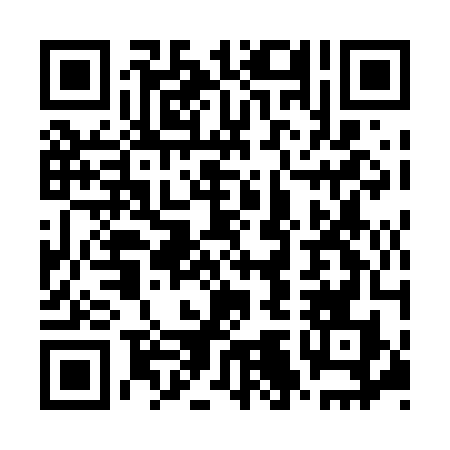 Prayer times for Codrington, Antigua and BarbudaWed 1 May 2024 - Fri 31 May 2024High Latitude Method: NonePrayer Calculation Method: Muslim World LeagueAsar Calculation Method: ShafiPrayer times provided by https://www.salahtimes.comDateDayFajrSunriseDhuhrAsrMaghribIsha1Wed4:245:4112:043:176:287:402Thu4:245:4012:043:166:287:413Fri4:235:4012:043:166:297:414Sat4:225:3912:043:166:297:425Sun4:225:3912:043:156:297:426Mon4:215:3812:043:156:307:427Tue4:205:3812:043:146:307:438Wed4:205:3712:043:146:307:439Thu4:195:3712:043:136:317:4410Fri4:195:3712:043:146:317:4411Sat4:185:3612:043:146:317:4512Sun4:185:3612:043:156:327:4513Mon4:175:3512:043:166:327:4614Tue4:175:3512:043:166:327:4615Wed4:165:3512:043:176:337:4716Thu4:165:3412:043:186:337:4717Fri4:155:3412:043:186:347:4818Sat4:155:3412:043:196:347:4819Sun4:145:3412:043:196:347:4920Mon4:145:3312:043:206:357:4921Tue4:145:3312:043:206:357:5022Wed4:135:3312:043:216:357:5023Thu4:135:3312:043:226:367:5124Fri4:135:3312:043:226:367:5125Sat4:125:3212:043:236:367:5226Sun4:125:3212:043:236:377:5227Mon4:125:3212:053:246:377:5328Tue4:115:3212:053:246:387:5329Wed4:115:3212:053:256:387:5430Thu4:115:3212:053:256:387:5431Fri4:115:3212:053:266:397:55